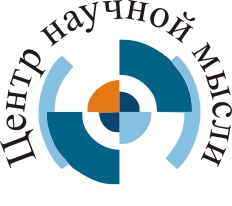 XV МЕЖДУНАРОДНЫЙ ФЕСТИВАЛЬ«Калейдоскоп»Гавриленко Даниил Андреевичучитель истории и обществознания МУНИЦИПАЛЬНОЕ БЮДЖЕТНОЕ ОБЩЕОБРАЗОВАТЕЛЬНОЕ УЧРЕЖДЕНИЕ "СРЕДНЯЯ ОБЩЕОБРАЗОВАТЕЛЬНАЯ ШКОЛА №8" Г. НАБЕРЕЖНЫЕ ЧЕЛНЫРегистрационный номер 8Номинация 2.22020 годСОПРОВОДИТЕЛЬНОЕ ПИСЬМОПрошу принять мои материалы для участия в XV Международном Фестивале «Калейдоскоп».С Положением о конкурсе и правилам участия в нем ознакомлен.Дата 								ПодписьВ конкурсную комиссию Центра научной мыслиучителя истории и обществознания МУНИЦИПАЛЬНОЕ БЮДЖЕТНОЕ ОБЩЕОБРАЗОВАТЕЛЬНОЕ УЧРЕЖДЕНИЕ "СРЕДНЯЯ ОБЩЕОБРАЗОВАТЕЛЬНАЯ ШКОЛА №8" Г. НАБЕРЕЖНЫЕ ЧЕЛНЫ Гавриленко Даниил Андреевич